T.C.ERZİNCAN VALİLİĞİİl Milli Eğitim Müdürlüğü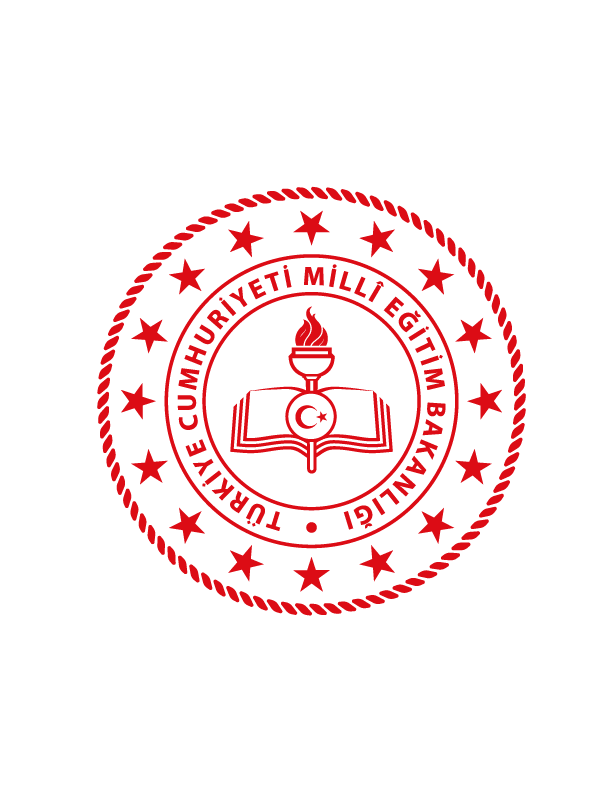 İHTİYAÇ VE NORM KADRO FAZLASI ÖĞRETMENLERİN YER DEĞİŞTİRME                  KILAVUZU                                                          2020İLGİLİ MEVZUAT Bu Kılavuz, Erzincan İlindeki İhtiyaç ve Norm Kadro Fazlası Öğretmenlerin başvuru ve yer değişikliği işlemlerini kapsamaktadır.  Yer Değiştirme iş ve işlemlerinde aşağıdaki mevzuat hükümleri esas alınacaktır.  1. 17/04/2015 tarihli ve 29329 sayılı Resmi Gazete ’de yayımlanarak yürürlüğe giren Milli Eğitim Bakanlığı Öğretmen Atama ve Yer Değiştirme Yönetmeliği. 2. Milli Eğitim Bakanlığına Bağlı Eğitim Kurumları Yönetici ve Öğretmenlerinin Norm Kadrolarına İlişkin Yönetmelik. 3. 03/08/2016 tarihli ve 29790 sayılı Resmi Gazete ’de yayımlanarak yürürlüğe giren Sözleşmeli Öğretmen İstihdamına İlişkin Yönetmelik. 4. Talim ve Terbiye Kurulunun 20 Şubat 2014 tarih ve 9 sayılı Kararı. II. İLKELER    1. Atama yapılacak eğitim kurumlarında norm kadro açığının bulunması. 2. Milli Eğitim Bakanlığına Bağlı Öğretmenlerin Atama ve Yer Değiştirme Yönetmeliğinin 53. maddesine göre işlem yapılması. 3. Hizmet puanının hesaplanmasında başvuruların son günü olan 14 Aralık 2020 tarihi esas alınacaktır. Hizmet puanının eşit olması durumunda öğretmenlikte geçen hizmet süresi fazla olana öncelik verilecektir. Bu durumda da eşitlik olması halinde bilgisayar kurasına başvurulacaktır. III. GENEL AÇIKLAMALAR 1. Başvuru ve yer değiştirme işlemleri takvimde belirtilen süreler içinde yapılacaktır.  2. Bu başvuruya sadece bulunduğu eğitim kurumunda norm kadro fazlası durumunda olan öğretmenler ile kadrosu il/ilçe milli eğitim müdürlükleri emrinde bulunan ihtiyaç fazlası öğretmenler başvurabilecektir. 3. Başvurular, çalışma takviminde belirtilen süreler içinde Müdürlüğümüz www.Erzincan meb.gov.tr adresinde duyurular bölümünde yayınlanacaktır.  4. İhtiyaç ve norm kadro fazlası öğretmenlerin tercihte bulunabilecekleri eğitim kurumları Müdürlüğümüz www.Erzincan.meb.gov.tr adresinde duyurular bölümünde yayınlanacaktır. Öğretmenler en fazla 15 eğitim kurumunu tercih edebilecektir.  5. MEB Öğretmenlerin Atama ve Yer Değiştirme Yönetmeliğinin 53.   maddesinin  üçüncü fıkrasının son cümlesinde, “Norm kadro fazlası olarak belirlenen öğretmenler,  öncelikle görevli oldukları yerleşim yerindeki ya da ilçedeki eğitim kurumları olmak üzere il içinde alanlarında norm kadro açığı bulunan eğitim kurumlarına tercihleri de dikkate alınarak hizmet puanı üstünlüğüne göre atanır.” hükmüne göre, öğretmenin kadrosunun bulunduğu ilçede yer alan okullara yapılacak atamalarda Öğretmenler, en son Bakanlık Atama Alanına göre tercihte bulunabilecektir.  6. Bilişim Teknolojileri alan öğretmenlerinden “Bilgisayar ve Öğretim Teknolojileri Öğretmenliği”, “Matematik-Bilgisayar Bölümü”, “İstatistik ve Bilgisayar Bilimleri”, “Bilgisayar Teknolojisi Bölümü/Bilgisayar Teknolojisi ve Bilişim Sistemleri Bölümü” ve “Bilgi Teknolojileri” mezunları, mesleki ve teknik ortaöğretim kurumlarını tercih edemeyecektir.  7. Fen Liseleri ile Sosyal Bilimler Liselerinin bütün alan öğretmenleri ile Spor Liseleri ile Güzel Sanatlar Liselerinin “görsel sanatlar, müzik ve beden eğitimi alan öğretmenleri” aynı tür eğitim kurumlarını tercih edebilecekleri gibi diğer eğitim kurumlarını da tercih edebilecektir.   8. Spor Liseleri ile Güzel Sanatlar Liseleri dışındaki eğitim kurumlarında görevli görsel sanatlar, müzik, beden eğitimi alan öğretmenlerinden daha önce ilgili mevzuata göre Spor Liseleri ile Güzel Sanatlar Liselerine atanmış olanlar, ayrıldıkları tarihten itibaren beş yıldan fazla süre geçmemiş olması şartıyla bu eğitim kurumlarını tercih edebilecektir.9. Rehber Öğretmen branşında ki atamalar, MEB’e Bağlı Eğitim Kurumları Yönetici ve Öğretmenlerinin Norm Kadrolarına İlişkin Yönetmeliğin 21/d maddesi dikkate alınarak yapılacaktır. 10. 652 sayılı MEB Teşkilat ve Görevleri Hakkında KHK’nın 37. maddesinin dokuzuncu fıkrası kapsamındaki eğitim kurumları kapsamında olan Proje Okullarımıza atama yapılmayacaktır. 11.  Sağlık durumu hariç olmak üzere, haklarında yapılan adli ve idari soruşturma sonucunda görev yerleri; il içinde değiştirenler daha önce görev yaptıkları ilçeye, ilçe içinde değiştirenler ise daha önce görev yaptığı eğitim kurumuna aradan üç yıl geçmeden atanma isteğinde bulunamazlar.   12.  Başvurular erzincanmem.gov.tr adresinden Online İşlemler Modülü Altında Yer Alan Norm Fazlası Öğretmenler Linkinden yapılacaktır. IV. BİLGİLERİN KONTROL EDİLMESİ  Öğretmenlerin yer değiştirme işlemini etkileyecek; Kimlik bilgileri Sözleşmeli öğretmen/kadrolu öğretmen görev kaydı  Geçici görevlendirme kaydı Hizmet puanı  Bakanlık atama alanıÖğrenim bilgileri Norm kadro fazlası/İstihdam fazlası olup olmadığına dair bilgilerin, Öğretmenler tarafından kontrol edilerek, varsa yanlışlıkların başvuru süresi içinde belgeye dayalı olarak düzeltilmesini İlçe Milli Eğitim Müdürlüklerinden talep edeceklerdir. (Başvurular tamamlandıktan sonra eksik hizmet puanı ile yapılan yer değiştirme işlemi itirazları kabul edilmeyecektir.)            V- EĞİTİM KURUMLARININ YAPACAĞI İŞ VE İŞLEMLER 1. Bakanlık onaylı en son norm kadro tespit çizelgesi (27/11/2020 tarih) esas alınarak;      a. MEB Öğretmen Atama ve Yer Değiştirme Yönetmeliğin 53. maddesi,      b. MEB’e Bağlı Eğitim Kurumları Yönetici ve Öğretmenlerinin Norm Kadrolarına İlişkin Yönetmeliğin 18. maddesi,      c. Bakanlığımızın 12/03/2016 tarih ve 1071926 sayılı yazısı ve varsa yargı kararına göre norm kadro fazlası öğretmenler tespit edilmelidir.  2. Yapılan bu tespite göre ilgililere norm kadro fazlası durumunda olduklarının ve Kılavuzun imza karşılığı tebliğ edilmesi gerekmektedir.  3.  Kadrosu il/ilçe emrinde bulunan ihtiyaç fazlası öğretmenlere görevlendirildikleri eğitim kurumlarınca tebliğ işlemleri yapılacaktır.  4. Okul müdürlükleri kendi kadrolarında norm kadro fazlası durumunda olup diğer eğitim kurumlarında geçici olarak görevlendirilen öğretmenlerine de yazılı olarak tebliğde bulunacaktır.  5. Yukarıda belirtilen tebliğ belgeleri, talep edildiğinde sunulmak üzere okulda muhafaza edilecektir.  6. Başvuruda bulunan öğretmenlere ait dilekçeler, süresi içinde İlçe Milli Eğitim Müdürlüğüne teslim edilecektir.  7. Müdürlüğümüzce ilan edilecek olan ihtiyaç durumunu gösterir tablo incelenerek, bir eksiklik varsa İl Milli Eğitim Müdürlüğü ile iletişime geçilecektir. 8. Yer değiştirme işlemi yapılan öğretmenlerin ayrılma ve başlama işlemleri, yer değiştirme takviminde belirtilen süre içinde sonuçlandırılacaktır.  VI- İLÇE MİLLİ EĞİTİM MÜDÜRLÜKLERİNİN YAPACAĞI İŞ VE İŞLEMLER 1. İhtiyaç ve Norm Kadro Fazlası Yer Değiştirme Kılavuzu ve Duyuru Yazısını, süresi içinde eğitim kurumu müdürlüklerine duyurmak.  2. Yer değiştirme isteğinde bulunan ihtiyaç ve norm kadro fazlası öğretmenlerin bilgilerini kontrol etmek, varsa eksik veya yanlış bilgilerin düzeltilmesini sağlamak.  VII. ATAMA TAKVİMİ DİĞER HUSUSLAR  1.  Yer değiştirme sürecinde ihtiyaç duyulan açıklamalar ile münhal kadrolarda düzeltme yapılması gereken durumların ortaya çıkması halinde, bu değişiklikler Müdürlüğümüzün www.Erzincan  meb.gov.tr adresinde yayınlanacağından; öğretmen, okul müdürlükleri ile ilçe milli eğitim müdürlüklerince DUYURULAR bölümünün takip edilmesi gerekmektedir.  2.  Yukarıda belirtilen açıklamalarda yer almayan hususlarda diğer mevzuat hükümleri esas alınacaktır.    TARİHYAPILACAK İŞLEMDuyuru01 Aralık – 07 Aralık 2020Münhal Kadroların İlanı ve Başvuruların Alınması08 Aralık 2020 – 14 Aralık 2020Başvuruların Okul ve İlçe Milli Eğitim Müdürlüklerince Onaylama İşlemleri.16 Aralık 2020  Mesai Bitimine Kadar İl Onayının Verilmesi18 Aralık 2020Atamaların Değerlendirilmesi ve Yapılması21 Aralık 2020İlişik Kesme İşlemleri ve Göreve Başlama28  Aralık 2020